Муниципальное дошкольное образовательное учреждение«Детский сад №61 города Ярославля»Консультация для педагогов на тему:«Профессиональное выгорание педагогов и способы его преодоления»Подготовила: педагог-психологБыкова Екатерина ДмитриевнаЯрославль 2015.Профессиональное выгорание педагогов и способы его преодоления.В последние годы в России, так же как и в развитых странах, все чаще говорят не только о профессиональном стрессе, но и о синдроме профессионального сгорания, или выгорания, работников (далее будет применяться термин «профессиональное выгорание» как наиболее адекватный).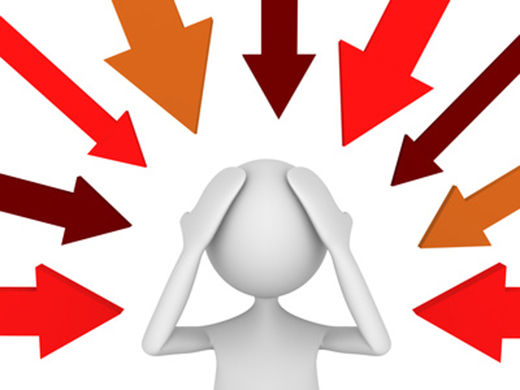 Что такое синдром профессионального выгорания?Профессиональное выгорание — это синдром, развивающийся на фоне хронического стресса и ведущий к истощению эмоционально-энергетических и личностных ресурсов работающего человека.Синдром профессионального выгорания — самая опасная профессиональная болезнь тех, кто работает с людьми: учителей, социальных работников, психологов, менеджеров, врачей, журналистов, бизнесменов и политиков, — всех, чья деятельность невозможна без общения. Неслучайно первая исследовательница этого явления Кристина Маслач назвала свою книгу: «Эмоциональное сгорание — плата за сочувствие».Профессиональное выгорание возникает в результате внутреннего накапливания отрицательных эмоций без соответствующей «разрядки», или «освобождения» от них. Оно ведет к истощению эмоционально-энергетических и личностных ресурсов человека. С точки зрения концепции стресса (Г. Селье), профессиональное выгорание — это дистресс или третья стадия общего адаптационного синдрома — стадия истощения.В . А. Морроу предложил яркий эмоциональный образ, отражающий, по его мнению, внутреннее состояние работника, испытывающего дистресс профессионального выгорания: «Запах горящей психологической проводки».Стадии профессионального выгоранияСиндром профессионального выгорания развивается постепенно. Он проходит три стадии (Маслач, 1982) — три лестничных пролета в глубины профессиональной непригодности:ПЕРВАЯ СТАДИЯ:• начинается приглушением эмоций, сглаживанием остроты чувств и свежести переживаний; специалист неожиданно замечает: вроде бы все пока нормально, но... скучно и пусто на душе;• исчезают положительные эмоции, появляется некоторая отстраненность в отношениях с членами семьи;• возникает состояние тревожности, неудовлетворенности; возвращаясь домой, все чаще хочется сказать: «Не лезьте ко мне, оставьте в покое!»ВТОРАЯ СТАДИЯ:• возникают недоразумения с клиентами, профессионал в кругу своих коллег начинает с пренебрежением говорить о некоторых из них;• неприязнь начинает постепенно проявляться в присутствии клиентов — вначале это с трудом сдерживаемая антипатия, а затем и вспышки раздражения. Подобное поведение профессионала — это неосознаваемое им самим проявление чувства самосохранения при общении, превышающем безопасный для организма уровень.ТРЕТЬЯ СТАДИЯ:• притупляются представления о ценностях жизни, эмоциональное отношение к миру «уплощается», человек становится опасно равнодушным ко всему, даже к собственной жизни;• такой человек по привычке может еще сохранять внешнюю респектабельность и некоторый апломб, но его глаза теряют блеск интереса к чему бы то ни было, и почти физически ощутимый холод безразличия поселяется в его душе.Три аспекта профессионального выгоранияПервый — снижение самооценки.Как следствие, такие «сгоревшие» работники чувствуют беспомощность и апатию. Со временем это может перейти в агрессию и отчаяние.Второй — одиночество.Люди, страдающие от эмоционального сгорания, не в состоянии установить нормальный контакт с клиентами. Преобладают объект-объектные отношения.Третий — эмоциональное истощение, соматизация.Усталость, апатия и депрессия, сопровождающие эмоциональное сгорание, приводят к серьезным физическим недомоганиям — гастриту, мигрени, повышенному артериальному давлению, синдрому хронической усталости и т.д.Симптомы профессионального выгоранияПЕРВАЯ ГРУППА: психофизические симптомы• Чувство постоянной усталости не только по вечерам, но и по утрам, сразу после сна (симптом хронической усталости);• ощущение эмоционального и физического истощения;• снижение восприимчивости и реактивности в связи с изменениями внешней среды (отсутствие реакции любопытства на фактор новизны или реакции страха на опасную ситуацию);• общая астенизация (слабость, снижение активности и энергии, ухудшение биохимии крови и гормональных показателей);• частые беспричинные головные боли; постоянные расстройства желудочно-кишечного тракта;• резкая потеря или резкое увеличение веса;• полная или частичная бессонница;• постоянное заторможенное, сонливое состояние и желание спать в течение всего дня;• одышка или нарушения дыхания при физической или эмоциональной нагрузке;• заметное снижение внешней и внутренней сенсорной чувствительности: ухудшение зрения, слуха, обоняния и осязания, потеря внутренних, телесных ощущений.ВТОРАЯ ГРУППА: социально-психологические симптомы• Безразличие, скука, пассивность и депрессия (пониженный эмоциональный тонус, чувство подавленности);• повышенная раздражительность на незначительные, мелкие события;• частые нервные срывы (вспышки немотивированного гнева или отказы от общения, уход в себя);• постоянное переживание негативных эмоций, для которых во внешней ситуации причин нет (чувство вины, обиды, стыда, подозрительность, скованность);• чувство неосознанного беспокойства и повышенной тревожности (ощущение, что «что-то не так, как надо»);• чувство гиперответственности и постоянное чувство страха, что «не получится» или «я не справлюсь»;• общая негативная установка на жизненные и профессиональные перспективы (по типу «как ни старайся, все равно ничего не получится»).ТРЕТЬЯ ГРУППА: поведенческие симптомы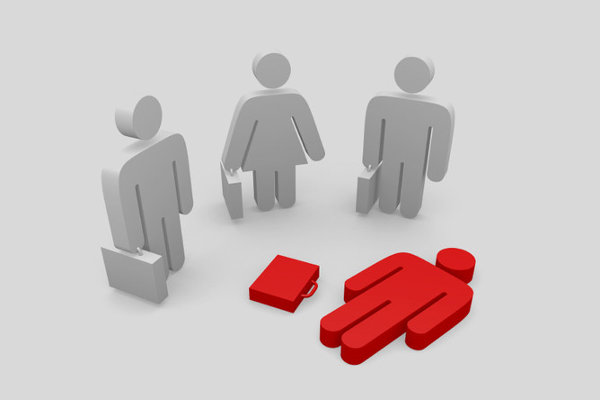 • Ощущение, что работа становится все тяжелее и тяжелее, а выполнять ее — все труднее и труднее;• сотрудник заметно меняет свой рабочий режим (увеличивает или сокращает время работы);• постоянно, без необходимости, берет работу домой, но дома ее не делает;• руководитель затрудняется в принятии решений;• чувство бесполезности, неверие в улучшения, снижение энтузиазма по отношению к работе, безразличие к результатам;• невыполнение важных, приоритетных задач и «застревание» на мелких деталях, не соответствующая служебным требованиям трата большей части рабочего времени на мало осознаваемое или не осознаваемое выполнение автоматических и элементарных действий;• дистанцированность от сотрудников и клиентов, повышение неадекватной критичности;• злоупотребление алкоголем, резкое возрастание выкуренных за день сигарет, применение наркотических средств.ГРУППЫ РИСКАКакие работники составляют группу риска в том случае, когда мы говорим о профессиональном выгорании?ПАМЯТКАЧТО ДЕЛАТЬ, ЕСЛИ ВЫ ЗАМЕТИЛИ ПЕРВЫЕ ПРИЗНАКИ ВЫГОРАНИЯ?Прежде всего, признать, что они есть.Те, кто помогает другим людям, как правило, стремятся отрицать собственные психологические затруднения. Трудно признаться самому себе: «я страдаю профессиональным выгоранием». Тем более что в трудных жизненных ситуациях включаются внутренние неосознаваемые механизмы защиты. Среди них — рационализация, вытеснение травматических событий, «окаменение» чувств и тела.Люди часто оценивают эти проявления неверно — как признак собственной «силы». Некоторые защищаются от своих собственных трудных состояний и проблем при помощи ухода в активность, они стараются не думать о них (помните Скарлет с ее «Я подумаю об этом завтра»?) и полностью отдают себя работе, помощи другим людям. Помощь другим действительно на некоторое время может принести облегчение. Однако только на некоторое время. Ведь сверхактивность вредна, если она отвлекает внимание от помощи, в которой нуждаетесь вы сами.Помните: блокирование своих чувств и активность, выраженная сверх меры, могут замедлить процесс вашего восстановления.Во-первых, ваше состояние может облегчить физическая и эмоциональная поддержка от других людей. Не отказывайтесь от нее. Обсудите свою ситуацию с теми, кто, имея подобный опыт, чувствует себя хорошо.Для профессионала при этом уместна и полезна работа с супервизором — профессионально более опытным человеком, который при необходимости помогает менее опытному коллеге в профессионально-личностном совершенствовании. В запланированный период времени профессионал и супервизор регулярно совместно обсуждают проделанную работу. В ходе такого обсуждения совершается обучение и развитие, которые помогают выйти из выгорания.Во-вторых, в нерабочее время вам нужно уединение. Для того чтобы справиться со своими чувствами, вам необходимо найти возможность побыть одному, без семьи и близких друзей.ЧТО НУЖНО И ЧЕГО НЕ НУЖНО ДЕЛАТЬ ПРИ ВЫГОРАНИИ• НЕ скрывайте свои чувства. Проявляйте ваши эмоции и давайте вашим друзьям обсуждать их вместе с вами.• НЕ избегайте говорить о том, что случилось. Используйте каждую возможность пересмотреть свой опыт наедине с собой или вместе с другими.• НЕ позволяйте вашему чувству стеснения останавливать вас, когда другие предоставляют вам шанс говорить или предлагают помощь.• НЕ ожидайте, что тяжелые состояния, характерные для выгорания, уйдут сами по себе.Если не предпринимать мер, они будут посещать вас в течение длительного времени.• Выделяйте достаточное время для сна, отдыха, размышлений.• Проявляйте ваши желания прямо, ясно и честно, говорите о них семье, друзьям и на работе.• Постарайтесь сохранять нормальный распорядок вашей жизни, насколько это возможно.ЕСЛИ ВЫ ПОНИМАЕТЕ, ЧТО ВЫГОРАНИЕ УЖЕ ПРОИСХОДИТ, И ДОСТИГЛО ГЛУБОКИХ СТАДИЙПомните: необходима специальная работа по отреагированию травматического опыта и возрождению чувств. И не пытайтесь провести эту работу сами с собой — такую сложную (и болезненную) работу можно выполнить только вместе с профессиональным психологом-консультантом.Настоящее мужество состоит в том, чтобы признать: мне необходима профессиональная помощь.Почему? Да потому, что основа «психологического лечения» — помочь человеку «ожить» и «заново собрать себя».Сначала идет трудная работа, цель которой — «снять панцирь бесчувствия» и разрешить своим чувствам выйти наружу. Это не ведет к утрате самоконтроля, но подавление этих чувств может вести к неврозам и физическим проблемам. При этом важна специальная работа с разрушительными «ядовитыми» чувствами (в частности, агрессивными). Результатом этой подготовительной работы становится «расчистка» внутреннего пространства, высвобождающая место для прихода нового, возрождение чувств.Следующий этап профессиональной работы — пересмотр своих жизненных мифов, целей и ценностей, своих представлений и отношения к себе самому, другим людям и к своей работе. Здесь важно принять и укрепить свое «Я», осознать ценность своей жизни; принять ответственность за свою жизнь и здоровье и занять профессиональную позицию в работе.И только после этого шаг за шагом изменяются отношения с окружающими людьми и способы взаимодействия с ними. Происходит освоение по-новому своей профессиональной роли и других своих жизненных ролей и моделей поведения. Человек обретает уверенность в своих силах. А значит — он вышел из-под действия синдрома эмоционального выгорания и готов успешно жить и работать.Дорогие педагоги! Помните: работа – это всего лишь часть жизни!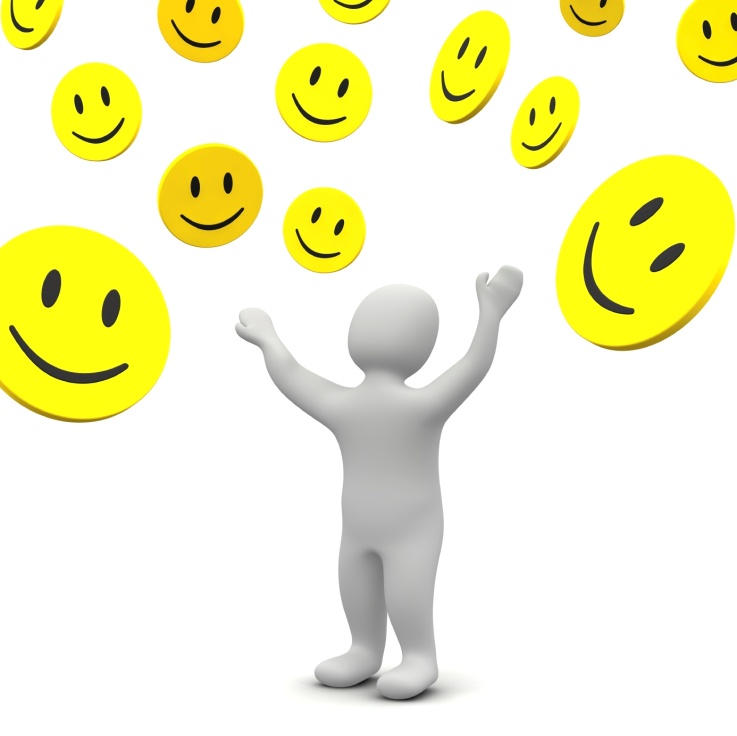 Источник:1. https://infourok.ru/statya-professionalnoe-vigoranie-pedagogov-1465025.html2. Водопьянова Н.Е., Старченко Е.С. Синдром выгорания: диагностика и профилактика. — СПб.: Питер, 2005.Первая группаСотрудники, которые по роду службы вынуждены много и интенсивно общаться с различными людьми, знакомыми и незнакомыми. Это: • руководители • менеджерыпо продажам, медицинские работники • социальные работники • консультанты • преподаватели и т.п.Вторая группаПричем особенно быстро «выгорают» сотрудники, имеющие интровертированный характер, индивидуально-психологические особенности которых не согласуются с профессиональными требованиями коммуникативных профессий. Они не имеют избытка жизненной энергии, характеризуются скромностью и застенчивостью, склонны к замкнутости и концентрации на предмете профессиональной деятельности. Именно они способны накапливать эмоциональный дискомфорт.Третья группаЛюди, испытывающие постоянный внутриличностный конфликт в связи с работой.Четвертая группаЭто — женщины, переживающие внутреннее противоречие между работой и семьей, а также прессинг в связи с необходимостью постоянно доказывать свои профессиональные возможности в условиях жесткой конкуренции с мужчинами.Пятая группаРаботники, профессиональная деятельность которых проходит в условиях острой нестабильности и хронического страха потери рабочего места. Также работники, занимающие на рынке труда позицию внешних консультантов, вынужденных самостоятельно искать себе работу.